PERKIRAAN JADWAL EMISILEMBARAN PERNYATAAN MINAT PEMESANAN PEMBELIAN OBLIGASI DAN SUKUK MUDHARABAH(“Lembaran”)PENAWARAN UMUM BERKELANJUTAN OBLIGASI BERKELANJUTAN III INDAH KIAT PULP & PAPER DENGAN TARGET DANA YANG DIHIMPUN SEBESAR Rp7.000.000.000.000,- (TUJUH TRILIUN RUPIAH) DALAM RANGKA PENAWARAN UMUM OBLIGASI BERKELANJUTAN TERSEBUT, PERSEROAN AKAN MENERBITKAN DAN MENAWARKAN:OBLIGASI BERKELANJUTAN III INDAH KIAT PULP & PAPER TAHAP III TAHUN 2022DENGAN JUMLAH POKOK OBLIGASI SEBANYAK-BANYAKNYA SEBESAR Rp2.185.345.000.000,- (DUA TRILIUN SERATUS DELAPAN PULUH LIMA MILIAR TIGA RATUS EMPAT PULUH LIMA JUTA RUPIAH)(“OBLIGASI”)Obligasi ini diterbitkan tanpa warkat, kecuali Sertifikat Jumbo Obligasi yang akan diterbitkan oleh Perseroan atas nama PT Kustodian Sentral Efek Indonesia (“KSEI”), sebagai bukti utang kepada Pemegang Obligasi. Obligasi ini ditawarkan dengan nilai 100,00% (seratus persen) dari jumlah Pokok Obligasi dan terdiri dari 3 (tiga) seri dengan ketentuan sebagai berikut:Bunga Obligasi dibayarkan setiap 3 (tiga) bulan sejak Tanggal Emisi, sesuai dengan tanggal pembayaran masing-masing Bunga Obligasi. Pembayaran Bunga Obligasi pertama akan dilakukan pada tanggal 6 Maret 2023, sedangkan pembayaran Bunga Obligasi terakhir sekaligus jatuh tempo Obligasi masing-masing adalah pada tanggal 16 Desember 2023 untuk Obligasi Seri A, 6 Desember 2025 untuk Obligasi Seri B dan 6 Desember 2027 untuk Obligasi Seri C.DAN PENAWARAN UMUM BERKELANJUTAN SUKUK MUDHARABAH BERKELANJUTAN II INDAH KIAT PULP & PAPER DENGAN TARGET DANA YANG AKAN DIHIMPUN SEBESAR RP3.000.000.000.000,- (TIGA TRILIUN RUPIAH) DALAM RANGKA PENAWARAN UMUM BERKELANJUTAN TERSEBUT, PERSEROAN AKAN MENERBITKAN DAN MENAWARKAN:SUKUK MUDHARABAH BERKELANJUTAN II INDAH KIAT PULP & PAPER TAHAP III TAHUN 2022DENGAN TOTAL DANA SEBANYAK-BANYAKNYA SEBESAR Rp994.375.000.000,- (SEMBILAN RATUS SEMBILAN PULUH EMPAT MILIAR TIGA RATUS TUJUH PULUH LIMA JUTA RUPIAH)(“SUKUK MUDHARABAH”)Sukuk Mudharabah ini diterbitkan tanpa warkat, kecuali Sertifikat Jumbo Sukuk Mudharabah yang akan diterbitkan oleh Perseroan atas nama PT Kustodian Sentral Efek Indonesia (“KSEI”), sebagai bukti utang kepada Pemegang Sukuk Mudharabah. Sukuk Mudharabah ini ditawarkan dengan nilai 100,00% (seratus persen) dari jumlah Dana Sukuk Mudharabah dan terdiri dari 3 (tiga) seri dengan ketentuan sebagai berikut:Pendapatan Bagi Hasil dibayarkan setiap triwulan, sesuai dengan tanggal pembayaran Pendapatan Bagi Hasil Sukuk Mudharabah. Pembayaran Pendapatan Bagi Hasil pertama akan dilakukan pada tanggal 6 Maret 2023 sedangkan pembayaran Pendapatan Bagi Hasil terakhir dilakukan pada tanggal jatuh tempo yaitu tanggal 16 Desember 2023 untuk Obligasi Seri A, 6 Desember 2025 untuk Obligasi Seri B dan 6 Desember 2027 untuk Seri C.Kepada Yth: Penjamin Pelaksana Emisi Obligasi dan Sukuk Mudharabah:Dengan ini kami menyatakan bahwa kami telah membaca serta memahami keterangan dan penjelasan yang tercantum dalam Informasi Tambahan Penawaran Umum Obligasi dan Sukuk Mudharabah dan Lembaran Pernyataan Minat ini. Kami menyatakan setuju atas semua pernyataan dan ketentuan Penawaran Umum ini termasuk hak dari Penjamin Pelaksana Emisi Obligasi dan Sukuk Mudharabah untuk menolak pemesanan dan/atau pernyataan minat baik sebagian atau seluruhnya.Dengan ini kami mengajukan minat untuk membeli Obligasi dan/atau Sukuk Mudharabah dengan jumlah dan ketentuan-ketentuan lain yang tercantum di bawah ini.Dengan ini pula kami menyatakan setuju untuk mengisi Formulir Pemesanan Pembelian Obligasi dan/atau Formulir Pemesanan Pembelian Sukuk Mudharabah sebagaimana prosedur pemesanan pembelian Obligasi dan Sukuk Mudharabah yang lazim.Dengan ini saya/kami menyatakan bahwa dana untuk membeli Obligasi dan/atau Sukuk Mudharabah ini tidak didapatkan melalui pendanaan dari lembaga keuangan atau pihak manapun dan tidak berasal dari dana untuk kegiatan pencucian uang (money laundering).Untuk Lembaga/Badan Usaha, dengan ini saya/kami menyatakan bahwa penandatanganan di bawah ini mempunyai wewenang untuk bertindak atas nama Lembaga/Badan Usaha yang bersangkutan untuk mengajukan pemesanan pembelian Obligasi dan/atau Sukuk Mudharabah untuk memberikan penjelasan/pernyataan yang tercantum dibawah ini.JUMLAH EFEK YANG DIKEHENDAKI (mohon diisi oleh pejabat yang berwenang secara lengkap)Demikian saya/kami menyampaikan minat saya/kami untuk memesan Obligasi dan Sukuk Mudharabah sesuai dengan keterangan yang tercantum dalam Lembaran ini:Masa Penawaran Awal:2 - 16 November 2022Perkiraan Tanggal Pembayaran dari Investor:5 Desember 2022Perkiraan Masa Penawaran Umum:30 November – 1 Desember 2022Perkiraan Tanggal Distribusi Obligasi dan Sukuk Mudharabah Secara Elektronik:6 Desember 2022Perkiraan Tanggal Penjatahan:2 Desember 2022Perkiraan Tanggal Pencatatan di Bursa Efek Indonesia:7 Desember 2022OTORITAS JASA KEUANGAN (“OJK”) TIDAK MEMBERIKAN PERNYATAAN MENYETUJUI ATAU TIDAK MENYETUJUI EFEK INI. TIDAK JUGA MENYATAKAN KEBENARAN ATAU KECUKUPAN ISI FORMULIR INI DAN INFORMASI TAMBAHAN. SETIAP PERNYATAAN YANG BERTENTANGAN DENGAN HAL-HAL TERSEBUT ADALAH PERBUATAN MELANGGAR HUKUM.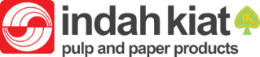 PT INDAH KIAT PULP & PAPER TbkKegiatan Usaha UtamaBergerak Dalam Bidang Industri Bubur Kertas (Pulp), Kertas Budaya, Kertas Industri dan Tissue Kantor PusatGedung Sinar Mas Land Plaza, Menara 2, Lantai 9Jl. MH. Thamrin No. 51Jakarta 10350, IndonesiaTelepon : (+62 21) 2965 0800/2965 0900; Faksimili : (+62 21) 392 7685Website: www.asiapulppaper.com
Seri A:Jumlah Pokok Obligasi Seri A yang ditawarkan adalah sebesar Rp[●],- ([●]Rupiah) dengan tingkat bunga tetap sebesar [●]% (● persen) per tahun dengan jangka waktu 370 (tiga ratus tujuh puluh) Hari Kalender terhitung sejak Tanggal Emisi. Pembayaran Obligasi dilakukan secara penuh (bullet payment) sebesar 100,00% (seratus persen) dari Jumlah Pokok Obligasi Seri A pada saat tanggal jatuh tempo.Seri B:Jumlah Pokok Obligasi Seri B yang ditawarkan adalah sebesar Rp[●],- ([●]Rupiah) dengan tingkat bunga tetap sebesar [●]% (● persen) per tahun dengan jangka waktu 3 (tiga) tahun terhitung sejak Tanggal Emisi. Pembayaran Obligasi dilakukan secara penuh (bullet payment) sebesar 100,00% (seratus persen) dari Jumlah Pokok Obligasi Seri B pada saat tanggal jatuh tempo.Seri C:Jumlah Pokok Obligasi Seri C yang ditawarkan adalah sebesar Rp[●],- ([●]Rupiah) dengan tingkat bunga tetap sebesar [●]% (● persen) per tahun dengan jangka waktu 5 (lima) tahun terhitung sejak Tanggal Emisi. Pembayaran Obligasi dilakukan secara penuh (bullet payment) sebesar 100,00% (seratus persen) dari Jumlah Pokok Obligasi Seri C pada saat tanggal jatuh tempo.Seri A:Jumlah Dana Sukuk Mudharabah Seri A yang ditawarkan adalah sebesar Rp[●],- ([●] Rupiah) dengan Pendapatan Bagi Hasil Sukuk Mudharabah yang dihitung berdasarkan perkalian antara Nisbah Pemegang Sukuk Mudharabah, dimana besarnya nisbah adalah [●]% (● persen) dari Pendapatan yang Dibagihasilkan dengan indikasi bagi hasil sebesar ekuivalen [●]% (● persen) per tahun. Jangka waktu Sukuk Mudharabah Seri A adalah 370 (tiga ratus tujuh puluh) Hari Kalender sejak Tanggal Emisi.Seri B:Jumlah Dana Sukuk Mudharabah Seri B yang ditawarkan adalah sebesar Rp[●],- ([●] Rupiah) dengan Pendapatan Bagi Hasil Sukuk Mudharabah yang dihitung berdasarkan perkalian antara Nisbah Pemegang Sukuk Mudharabah, dimana besarnya nisbah adalah [●]% (● persen) dari Pendapatan yang Dibagihasilkan dengan indikasi bagi hasil sebesar ekuivalen [●]% (● persen) per tahun. Jangka waktu Sukuk Mudharabah Seri B adalah 3 (tiga) tahun sejak Tanggal Emisi.Seri C:Jumlah Dana Sukuk Mudharabah Seri C yang ditawarkan adalah sebesar Rp[●],- ([●] Rupiah) dengan Pendapatan Bagi Hasil Sukuk Mudharabah yang dihitung berdasarkan perkalian antara Nisbah Pemegang Sukuk Mudharabah, dimana besarnya nisbah adalah [●]% (● persen) dari Pendapatan yang Dibagihasilkan dengan indikasi bagi hasil sebesar ekuivalen [●]% (● persen) per tahun. Jangka waktu Sukuk Mudharabah Seri C adalah 5 (lima) tahun sejak Tanggal Emisi.Dalam rangka penerbitan Obligasi dan Sukuk Mudharabah ini, Perseroan telah memperoleh hasil pemeringkatan atas Obligasi dan Sukuk Mudharabah dari PT Pemeringkat Efek Indonesia (“Pefindo”):idA+ (Single A Plus)   idA+(sy) (Single A Plus Syariah)PT Aldiracita Sekuritas IndonesiaTel: (021) 3970 5858Faks: (021) 3970 5850PT BCA SekuritasTel: (021) 2358 7222Faks: (021) 2358 7300PT BRI Danareksa SekuritasTel: (021) 5091 4100Faks: (021) 252 0990PT Indo Premier SekuritasTel: (021) 5088 7171Faks: (021) 5088 7172PT Mandiri SekuritasTel: (021) 526 3445Faks : (021) 527 5701PT Sucor SekuritasTel: (021) 8067 3000Faks: (021) 2788 9288PT Trimegah Sekuritas Indonesia TbkTel: (021) 2924 9088 Faks: (021) 515 4554Satuan PerdaganganJenis EfekKisaran Tingkat Bunga/ Bagi Hasil (per tahun) yang ditawarkanTingkat Bunga/ Bagi Hasil (per tahun) yang diharapkanJumlah Nominal Obligasi / Sukuk MudharabahRp5.000.000,- (lima juta Rupiah)Obligasi Seri A6,75% – 7,00%....................................................................................%Rp..............................................................................................Rp5.000.000,- (lima juta Rupiah)Obligasi Seri B10,25% – 10,50%....................................................................................%Rp..............................................................................................Rp5.000.000,- (lima juta Rupiah)Obligasi Seri C10,75% – 11,00%....................................................................................%Rp..............................................................................................Rp5.000.000,- (lima juta Rupiah)Sukuk Mudharabah Seri A6,75% – 7,00%....................................................................................%Rp..............................................................................................Rp5.000.000,- (lima juta Rupiah)Sukuk Mudharabah Seri B10,25% – 10,50%....................................................................................%Rp..............................................................................................Rp5.000.000,- (lima juta Rupiah)Sukuk Mudharabah Seri C10,75% – 11,00%....................................................................................%Rp..............................................................................................Nama:...............................................................................................................Tandatangan dan cap perusahaanJabatan:...............................................................................................................Perusahaan:...............................................................................................................Lembaran Pernyataan Minat ini dibuat sehubungan dengan rencana Penawaran Umum Obligasi dan Sukuk Mudharabah. Lembaran Pernyataan Minat ini didistribusikan kepada peminat/calon pembeli pada Masa Penawaran Awal Obligasi dan Sukuk Mudharabah yang selanjutnya akan digunakan sebagai bahan pertimbangan untuk memutuskan jumlah keseluruhan (final) Obligasi dan Sukuk Mudharabah yang diterbitkan dan calon pembeli yang memiliki peluang untuk memperoleh jatah pemesanan Obligasi dan/atau Sukuk Mudharabah. Peminat/calon pembeli diharapkan mengisi keterangan jumlah nominal Obligasi dan/atau Sukuk Mudharabah, pilihan bunga Obligasi dan/atau pendapatan bagi hasil Sukuk Mudharabah yang dikehendaki dengan sebaik-baiknya mengingat Penawaran Umum ini dapat mengalami kelebihan permintaan (over-subscribe) dan Penjamin Pelaksana Emisi Obligasi dan Sukuk Mudharabah akan memberikan prioritas penjatahan berdasarkan urutan penyampaian Lembaran Pernyataan Minat ini. Peminat/calon pembeli diharapkan mengembalikan Lembaran Pernyataan Minat ini selambat-lambatnya tanggal 16 November 2022 pukul 12.00 WIB.